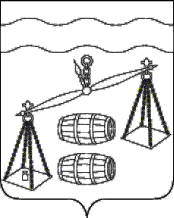 Администрация сельского поселения 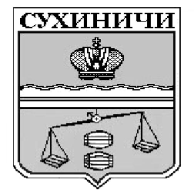 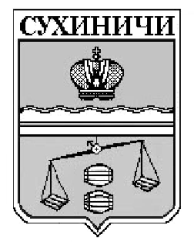 «Деревня Ермолово»Калужская областьП О С Т А Н О В Л Е Н И ЕРуководствуясь Федеральным законом от 06.10.2003 N 131-ФЗ "Об общих принципах организации местного самоуправления в Российской Федерации", на основании Федерального закона от 31.07.2020 года № 248-ФЗ «О государственном контроле (надзоре) и муниципальном контроле в Российской Федерации»,  руководствуясь Уставом Сельского поселения «Деревня Ермолово», администрация СП «Деревня Ермолово» ПОСТАНОВЛЯЕТ:1. Внести изменения в постановление администрации СП «Деревня Ермолово» от 17.12.2021 № 50 «Об утверждении программы «Профилактика рисков причинения вреда (ущерба) охраняемым законом ценностям по муниципальному контролю в сфере благоустройства на территории СП «Деревня Ермолово» на 2022 год», изложив пункт 4 раздел 3 приложения № 1 к постановлению в новой редакции:Раздел III. Перечень профилактических мероприятий, сроки (периодичность) их проведения2. Данное постановление вступает в силу после обнародования и подлежит размещению на сайте администрации МР «Сухиничский район» в сети Интернет в разделе «Муниципальный контроль».3. Контроль за исполнением настоящего постановления оставляю за собой.И.о главы администрацииСП «Деревня Ермолово»                                                   Е.А Евтеева                  От 28.10.2022 года                      № 41   О внесении изменений в постановление администрации СП «Деревня Ермолово» от 17.12.2021г. № 50 «Об утверждении Программы профилактики рисков причинения вреда (ущерба) охраняемым законом ценностям при осуществлении муниципального контроля в сфере благоустройства на территории сельского поселения «Деревня Ермолово»   О внесении изменений в постановление администрации СП «Деревня Ермолово» от 17.12.2021г. № 50 «Об утверждении Программы профилактики рисков причинения вреда (ущерба) охраняемым законом ценностям при осуществлении муниципального контроля в сфере благоустройства на территории сельского поселения «Деревня Ермолово»№п/пНаименование мероприятияСрок исполненияСтруктурное подразделение, ответственное за реализацию4Проведение обязательных профилактических визитов в отношении контролируемых лиц, приступающих к осуществлению деятельности в определенной сфере.В случае необходимости, периоды могут быть изменены без проведения публичного обслуживания.Не реже чем 2 раза в год (I и IV кварт. 2022 г.)Уполномоченный сотрудник администрации СП «Деревня Ермолово»